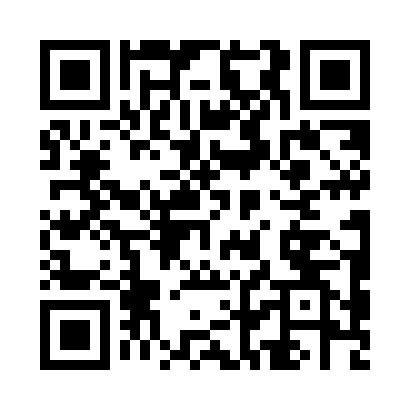 Prayer times for Kawachinagano, JapanMon 1 Apr 2024 - Tue 30 Apr 2024High Latitude Method: NonePrayer Calculation Method: Muslim World LeagueAsar Calculation Method: ShafiPrayer times provided by https://www.salahtimes.comDateDayFajrSunriseDhuhrAsrMaghribIsha1Mon4:205:4512:023:356:197:392Tue4:185:4412:013:356:207:403Wed4:165:4212:013:356:207:414Thu4:155:4112:013:356:217:425Fri4:135:3912:003:366:227:436Sat4:125:3812:003:366:237:447Sun4:105:3712:003:366:237:458Mon4:095:3512:003:366:247:469Tue4:075:3411:593:366:257:4710Wed4:065:3311:593:366:267:4811Thu4:045:3211:593:366:277:4912Fri4:035:3011:583:376:277:5013Sat4:015:2911:583:376:287:5114Sun4:005:2811:583:376:297:5215Mon3:585:2611:583:376:307:5316Tue3:575:2511:583:376:307:5417Wed3:555:2411:573:376:317:5518Thu3:545:2311:573:376:327:5619Fri3:525:2111:573:376:337:5720Sat3:515:2011:573:376:347:5821Sun3:495:1911:563:376:347:5922Mon3:485:1811:563:376:358:0023Tue3:465:1711:563:386:368:0124Wed3:455:1511:563:386:378:0225Thu3:435:1411:563:386:388:0326Fri3:425:1311:563:386:388:0427Sat3:405:1211:553:386:398:0528Sun3:395:1111:553:386:408:0629Mon3:385:1011:553:386:418:0730Tue3:365:0911:553:386:418:09